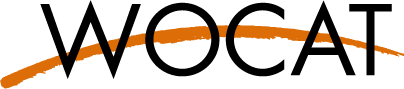 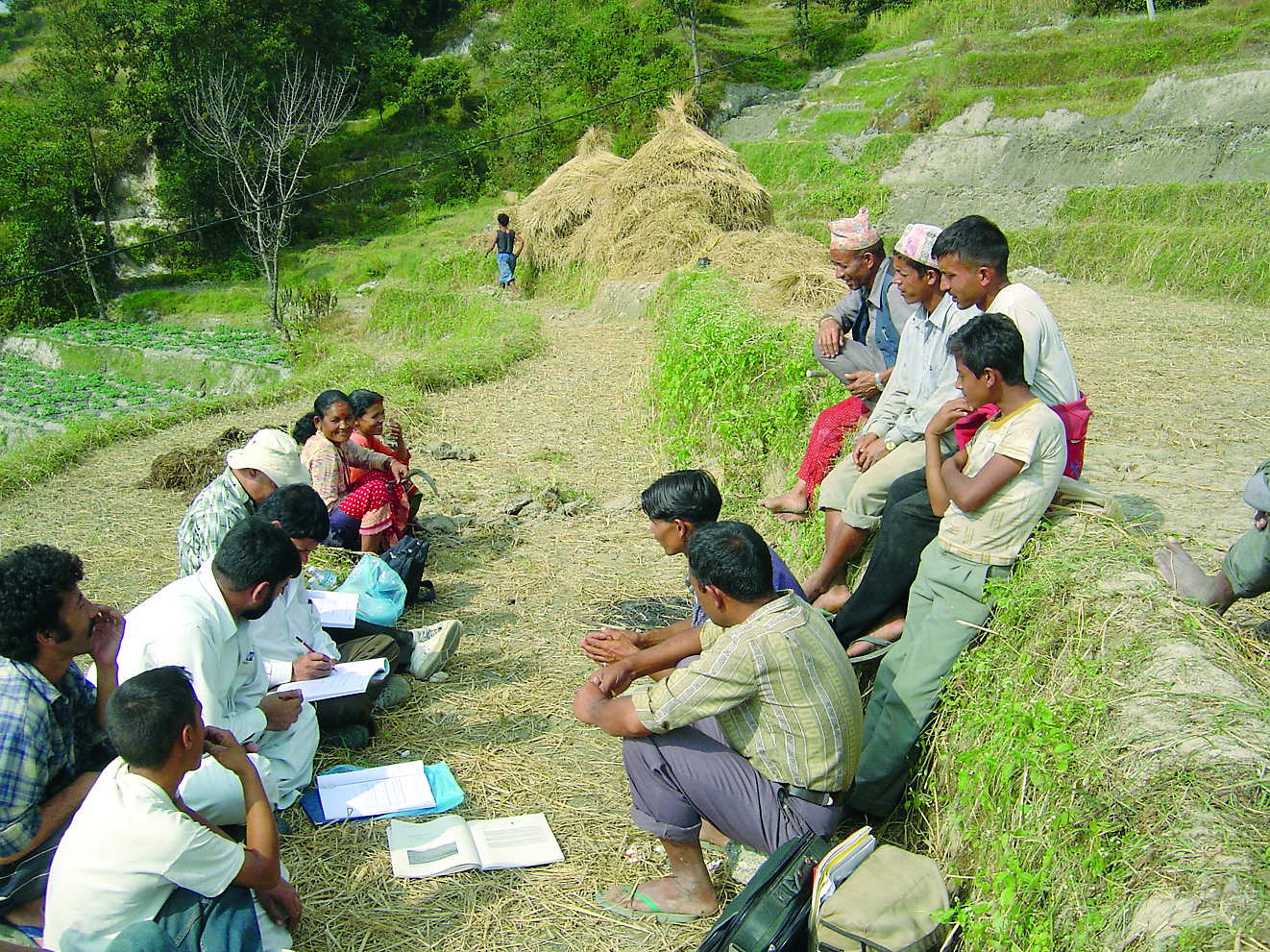 WOCAT - Panorama mondial des approches et des technologies de conservationQuestionnaire sur les approches de gestion durable des terres (GDT) Version clé (2016)Un outil pour la documentation, l'évaluation et la diffusion des pratiques de GDT Table des matièresIntroduction au questionnaire	31.	Informations générales	51.1	Nom de l'Approche de GDT  (désignée ci-après "l'Approche")	51.2	Coordonnées des personnes-ressources et des institutions impliquées dans la documentation	51.3	Conditions relatives à l'utilisation par WOCAT des données documentées	71.4	Références au(x) questionnaire(s) sur les Technologies de GDT	72.	Spécifications de l'Approche de GDT	82.1	Courte description de l'Approche	82.2	Description détaillée de l'Approche	82.3	Photos de l'Approche	92.4	Vidéos de l'Approche	92.5	Pays/ région/ lieux où l'Approche a été appliquée	92.6	Dates de début et de fin de l'Approche	92.7	Type d'Approche	102.8	Principaux objectifs de l'Approche	102.9	Conditions favorisant ou entravant la mise en œuvre de la (des) Technologie(s)	103.	Participation et rôles des parties prenantes impliquées dans l'Approche	113.1	Parties prenantes impliquées dans l'Approche et rôles	113.2 	Participation des exploitants locaux des terres/ communautés locales aux phases	113.3	Diagramme/ organigramme (si disponible)	123.4	Prises de décision pour la sélection de la Technologie/ des Technologies	134.	Soutien technique, renforcement des capacités et gestion des connaissances	144.1	Renforcement des capacités/ formation	144.2	Service de conseils	144.3	Renforcement des institutions (développement organisationnel)	144.4	Suivi et évaluation	154.5	Recherche	155.	Financement et soutien matériel externe	155.1	Budget annuel de la composante GDT de l'approche	155.2	Soutiens financiers/ matériels fournis aux exploitants des terres	155.3	Subventions pour des intrants spécifiques (incluant la main d'œuvre)	165.4	Crédits	165.5	Autres incitations ou instruments	166.	Analyses d'impact et conclusions	176.1	Impacts de l'Approche	176.2	Principale motivation des exploitants des terres pour mettre en œuvre la GDT	186.3	Durabilité des activités de l'Approche	186.4	Points forts/ avantages de l'Approche	196.5	Faiblesses/ inconvénients de l'Approche et moyens de les surmonter	197.	Références et liens	207.1	Méthodes/ sources d'information	207.2	Références des publications disponibles	207.3	Liens vers les informations pertinentes disponibles en ligne	20Introduction au questionnaireDéfinitions	La gestion durable des terres (GDT) dans le contexte de WOCAT est définie comme l’utilisation des ressources des terres, incluant les sols, l’eau, les végétaux et les animaux, dans le but de produire des biens et des services permettant de satisfaire les besoins humains changeants, tout en préservant le potentiel productif à long terme de ces mêmes ressources et le maintien de leurs fonctions environnementales.Une Technologie de GDT est une pratique physique sur le terrain qui contrôle la dégradation des sols, améliore la productivité et/ou d'autres services écosystémiques. Une Technologie consiste en une ou plusieurs mesures, telles que des pratiques agronomiques, des pratiques végétales (biologiques), des structures physiques ou des modes de gestion.Une Approche de GDT définit les façons et les moyens employés pour mettre en œuvre une ou plusieurs Technologies de GDT. Elle inclut le soutien technique et matériel, la participation et le rôle des différentes parties prenantes, etc. Une Approche peut se référer à un projet/programme ou à des activités initiées par les exploitants des terres eux-mêmes.Une structure modulaire pour la documentation et l'évaluation des pratiques de GDTL'objectif final de la documentation et de l'évaluation des pratiques de gestion durable des terres est de partager et de diffuser les précieuses connaissances en matière de gestion des terres, de soutenir des prises de décisions fondées sur des données tangibles, et d'étendre à plus grande échelle les bonnes et meilleures pratiques identifiées. Pour ce faire, il est important d'analyser les expériences de terrain et d'acquérir une meilleure compréhension des raisons du succès des pratiques de GDT, qu'elles soient introduites par des projets ou trouvées dans des systèmes traditionnels.WOCAT met l'accent sur les efforts visant à prévenir, à réduire la dégradation des terres et à restaurer les terres dégradées grâce à l'amélioration de technologies de gestion des terres et d'approches pour les mettre en œuvre. Toutes les pratiques peuvent être prises en considération, qu'elles soient traditionnelles ou autochtones, nouvellement introduites à travers des projets ou programmes, adoptées et/ou adaptées par les exploitants des terres, ou issues d'innovations récentes.Le questionnaire, version clé, sur les Technologies de GDT (QT) permet de décrire et de comprendre les pratiques de gestion durable des terres en répondant aux questions suivantes: quelles sont les caractéristiques de la Technologie ? Quels en sont les intrants et les coûts? Où est-elle utilisée (environnement naturel et humain)? Et quel impact a-t-elle?Le questionnaire, version clé, sur les Approches de GDT (QA) aborde les questions sur la façon dont la mise en œuvre a été réalisée (incluant le renforcement des capacités, la prise de décisions, le soutien technique et matériel, le changement du cadre juridique et des politiques) et les intervenants impliqués (incluant toutes les parties prenantes et leurs rôles). Dans le cas d'un projet, WOCAT vous demande de ne documenter que les composantes ou les activités du projet qui relèvent de la GDT.Les questionnaires clés (version clé) sur les Technologies (QT clé) et sur les Approches (QA clé) de GDT contiennent les questions clés en matière de gestion durable des terres. Ils constituent la base de connaissances de WOCAT. Ils sont plus courts et donc moins longs à remplir que les précédents questionnaires de base.Le cadre WOCAT est flexible et ouvert. Il permet aux utilisateurs d'inclure des sujets spécifiques, en fonction de leurs intérêts et besoins, pour élargir les questionnaires clés WOCAT standards. Le développement des modules suivants a été initié ou est achevé: adaptation au changement climatique (QC), atténuation du changement climatique/ avantages en terme d'émissions de carbone, économie de la GDT et biodiversité. La réalisation de modules supplémentaires est à l'initiative des partenaires intéressés et est tributaire de la mobilisation de ressources. WOCAT est ouvert à toute collaboration, à des projets communs, et à la poursuite du développement de la base de connaissances. Tous les modules sont reliés à la version clé d'un QT et d'un QA.Un autre outil, le questionnaire pour la cartographie de la GDT (QM), a été développé pour analyser et décrire la répartition spatiale de la gestion durable des terres et le processus, les causes et les effets de la dégradation des terres.Tous les questionnaires mentionnés ci-dessus se complètent mutuellement. Toutes les informations documentées à travers les questionnaires WOCAT sont mises à disposition au sein d'une base de données en ligne en accès libre et peuvent être utilisées pour diffuser les connaissances en matière de GDT et pour améliorer les prises de décisions pour renforcer l'application et la diffusion des pratiques de GDT.Avant de remplir le questionnaire, veuillez lire les notes suivantes:Il est recommandé que le questionnaire soit rempli par des spécialistes de la GDT - incluant les exploitants des terres - possédant différentes formations et expériences, et familiers des approches de GDT dans le détail.Veuillez répondre à toutes les questions. Si les données tangibles ou précises ne sont pas disponibles, il vous est demandé de fournir la meilleure estimation possible basée sur votre propre jugement professionnel. Si certaines questions ne sont pas applicables ou pertinentes, veuillez indiquer "n/a". Rappelez-vous que la qualité des résultats dépend entièrement de la qualité de vos réponses.Les questions avec l'icône                     doivent être traitées en consultant les exploitants des terres. Selon l'Approche, il peut être avantageux de consulter les exploitants des terres pour répondre à toutes les questions.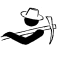 Les questions avec l'icône           nécessitent des mesures ou des observations sur le terrain.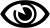 Les instructions, les explications, les définitions et les exemples sont en italique. Utilisez les définitions données dans le présent document, même si elles dévient de vos propres définitions nationales (par exemple, les définitions sur l'utilisation des terres, les classes de pente, etc.).Les petites cases carrées doivent être cochées! S’il n’est pas mentionné “plusieurs réponses possibles”, ne cochez qu’une seule case ! Faîtes appel à la documentation existante et demandez conseil auprès d’autres spécialistes de la GDT et des exploitants des terres autant que possible dans le but d’améliorer la qualité des données. Si vous ne disposez pas de suffisamment de place pour répondre aux questions, utilisez les pages vides à la fin du questionnaire. Veuillez toujours faire référence au numéro précis de la question et au numéro de page!Joindre de bons dessins techniques, des photographies (incluant les descriptions), des références, etc.Veuillez remplir un questionnaire distinct pour chaque Approche et chaque Technologie (un questionnaire par Approche et un questionnaire par Technologie). Une Approche doit être liée à une ou plusieurs Technologies. Ensemble, les deux questionnaires (sur les Technologies de GDT et sur les Approches de GDT) décrivent une étude de cas pour une zone géographique sélectionnée.Remplissez le questionnaire soigneusement et lisiblement.Veuillez saisir les informations dans la base de données WOCAT en ligne sur qcat.wocat.netInformations généralesNom de l'Approche de GDT  (désignée ci-après "l'Approche")Nom: 	Nom utilisé localement:	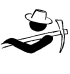 Nom de l’Approche: N'utilisez pas le même nom que celui utilisé pour la Technologie correspondante (QT); essayez de trouver un nom qui reflète la principale caractéristique de l'Approche (nom du projet/ programme/ initiative, nom de la méthode de mise en œuvre/ vulgarisation/ promotion employée, etc.).Pays: 	Coordonnées des personnes-ressources et des institutions impliquées dans l'évaluation et la documentation de l'ApprocheCompilateur Personne qui mène les interviews, compile les informations et remplit le questionnaire.1 Exploitant des terres: personne/ entité qui met en œuvre/ entretient la Technologie/ Technologies associées à cette Approche. Le terme d'exploitant des terres peut se référer à des agriculteurs individuels de petites ou grandes exploitations, à des groupes (par sexe, âge, statut, intérêt), des coopératives, des entreprises industrielles (par ex., minières), des institutions gouvernementales (par ex., forêts d'Etat), etc.Nom du ou des institutions qui ont facilité la documentation/ l'évaluation de l'Approche (si pertinent):.............................................................................................................................................................................................................................Nom du projet qui a facilité la documentation/ l'évaluation de l'Approche (si pertinent):..............................................................................................................................................................................................................................................Remarque: Vous pouvez télécharger le(s) logo(s) de votre institution/ projet dans la base de données WOCAT.Indiquez les autres personnes-ressources qui ont fourni des informations sur l'Approche (si pertinent):Conditions relatives à l'utilisation par WOCAT des données documentées Quand les données ont-elle été compilées (sur le terrain)?: ………………………………………Le compilateur et la(les) personne(s) ressource(s) acceptent les conditions relatives à l'utilisation par WOCAT des données documentées:  oui                non   Remarque: Si vous n'acceptez pas les conditions relatives à l'utilisation des données documentées par WOCAT, vous ne serez pas en mesure de saisir et d'éditer des données dans la base de données WOCAT.Conditions relatives à l'utilisation par WOCAT des données documentéesLes données collectées au moyen des questionnaires WOCAT seront saisies, éditées et stockées dans la base de données en ligne WOCAT par le compilateur ou une personne en charge de la saisie et désignée par le compilateur. La responsabilité globale de la compilation et de la qualité des données est à la charge du compilateur. Le compilateur, les personnes ressources et la personne en charge de la saisie seront enregistrés et reconnus pour leur contribution aux données de la base de données ainsi que pour toute compilation ou publication de l'approche documentée.Les données stockées dans la base de données WOCAT sont en libre accès.Les données sont mises à disposition pour les utilisateurs sous la licence Creative Commons Attribution-NonCommercial-ShareAlike 3.0 Unported License.Vous êtes libres de:Partager - copier et redistribuer le matériel sur tout support ou formatAdapter - réorchestrer, transformer et tirer parti du matérielLe donneur de licence ne peut pas révoquer ces libertés aussi longtemps que vous suivrez les conditions de licence suivantes:Attribution - Vous devez faire mention des sources appropriées, fournir un lien vers la licence et indiquer si des modifications ont été apportées.Non-commercial - Vous ne pouvez pas utiliser le matériel à des fins commerciales.Partage des conditions initiales - Si vous réorchestrez, transformez ou tirez parti du matériel, vous devez distribuer vos contributions sous la même licence que l'original.Aucune restriction supplémentaire - Vous ne pouvez pas appliquer de conditions juridiques ou de mesures techniques qui empêchent légalement les autres de faire tout ce qu'autorise la licence.Termes complets de la licence: http://creativecommons.org/licenses/by-nc-sa/3.0/legalcode Références au(x) questionnaire(s) sur les Technologies de GDTIndiquez les Technologies de GDT promues par cette Approche et mises en œuvre à travers elle, et citez les compilateurs.Les principales Technologies promues par cette Approche et mises en œuvre à travers elle doivent être décrites dans les questionnaires sur les Technologies de GDT. WOCAT recommande de remplir d'abord le questionnaire sur la Technologie et ensuite de se concentrer sur votre description de l'Approche pour la(les) Technologie(s) documentée(s).Spécifications de l'Approche de GDTUne Approche de GDT (désignée ci-après "l'Approche") définit les façons et les moyens employés pour mettre en œuvre une ou plusieurs Technologies de GDT. Elle inclut le soutien technique et matériel, la participation et le rôle des différentes parties prenantes, etc. Tous les types d'Approches peuvent être documentés à l'aide de ce questionnaire. Outre les Technologies de GDT introduites par des projets ou programmes, WOCAT inclut également les pratiques traditionnelles de GDT et les Technologies adoptées ou adaptées spontanément. Si l'Approche à documenter implique un projet, WOCAT vous demande de ne documenter ici que les composantes ou les activités du projet qui relèvent de la GDT. Courte description de l'ApprocheRésumez l'Approche en une ou deux phrases. Faites en sorte que cette courte description soit précise et qu'elle contienne tous les mots-clés pertinents. Elle est le texte principal et important de cette documentation et fournit les éléments de base pour la recherche dans la base de données.Description détaillée de l'Approche La description détaillée doit fournir une illustration concise mais complète de l'Approche vue de l'extérieur. Elle doit aborder les questions clés telles que: (1) Quelles sont les principales et particulières caractéristiques de l'Approche (y compris les spécifications techniques)? (2) Quels sont les objectifs, les buts de l'Approche? (3) Quelles méthodes ont été utilisées?(4) Quelles sont les étapes de mise en œuvre? (5) Quelles sont les parties prenantes impliquées et quels sont leurs rôles? (6) Qu'est-ce que les exploitants des terres ont aimé, n'ont pas aimé au sujet de l'Approche? La description devrait idéalement contenir entre 2500 et 3000 caractères; le maximum absolu étant de 3500 caractères. Les descriptions supplémentaires, plus détaillées, peuvent être téléchargées dans la base de données sous la forme de documents séparés. Remplissez ces informations au début du questionnaire, mais révisez-les une fois le questionnaire complété.Photos de l'Approche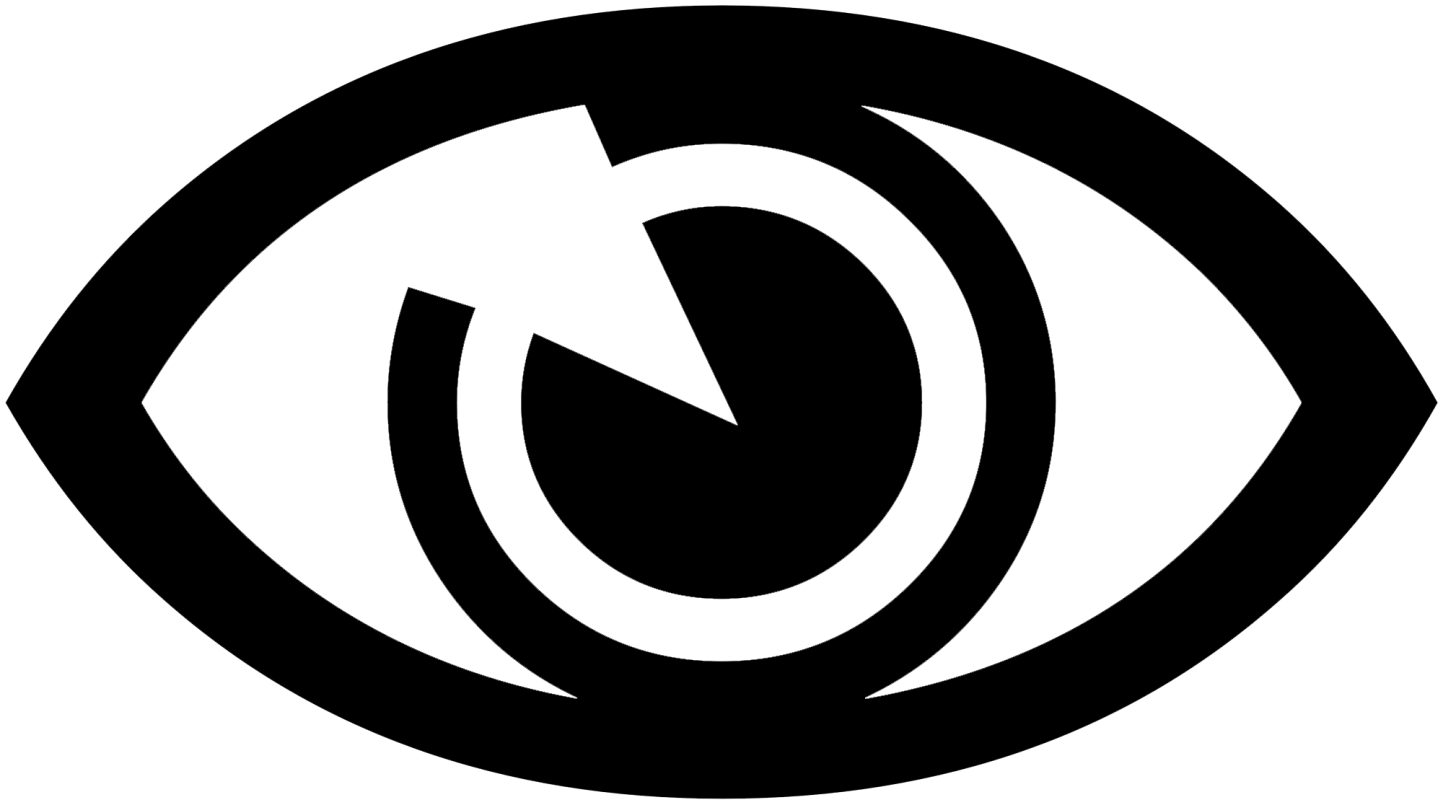 Fournissez des photos montrant les parties prenantes en interaction entre elles, les mesures de mise en œuvre, les formations en cours, etc.Fournissez au moins deux fichiers numériques (JPG, PNG, GIF), par ex. des fichiers issus d'appareils photos numériques, de scans d'impressions, de films négatifs ou de diapositives.Les photos doivent être de grande qualité ou de haute résolution, et ni manipulées ni déformées.
Une explication (description) est nécessaire pour chaque photo soumise! Les photos doivent correspondre à la description donnée à la section 2.2.Remarques générales concernant les photos: 	Vidéos de l'Approche Si des fichiers vidéos présentant l'Approche sont disponibles, téléchargez-les sur une plate-forme publique (par ex., vimeo.com, youtube.com) et indiquez le lien et une brève description pour chaque fichier dans le tableau ci-dessous.Pays/ région/ lieux où l'Approche a été appliquéeSi vous avez déjà rempli des questionnaires sur les Technologies de GDT qui ont été mises en œuvre avec cette Approche, référez-vous aux informations données à la section QT 2.5.Pays: .................................................  	Région/ Etat/ Province: .................................................Autres spécifications du lieu (par ex., municipalité, ville, etc.), si pertinent: .................................................Donnez les coordonnées du centre de la zone dans laquelle l'Approche a été appliquée.
Longitude: ................... Latitude: ………………………Commentaires: 	Dates de début et de fin de l'ApprocheIndiquez l'année de démarrage: ……………Si l'année précise est inconnue, indiquez approximativement quand l'approche a démarré:   il y a moins de 10 ans (récemment)	  il y  a entre 10-50 ans  	   il y a plus de 50 ans (traditionnel)Date de fin de l'Approche (si l'Approche n'est plus appliquée): ............... (année)Commentaires: 	Type d'Approche   traditionnel/ autochtone	  initiative/ innovation récente locale	  fondé sur un projet/ programme	  autre (spécifiez):……………………………... 	Précisez les organismes d'exécution à la question 3.1.Principaux objectifs de l'ApprocheConditions favorisant ou entravant la mise en œuvre de la (des) Technologie(s) appliquée(s) sous l'ApprochePlusieurs réponses possibles. S'il y a à la fois un facteur favorable et un facteur défavorable pour une condition donnée, cochez les deux cases et donnez des précisions pour les deux.Participation et rôles des parties prenantes impliquées dans l'Approche 3.1	Parties prenantes impliquées dans l'Approche et rôlesSi plusieurs parties prenantes sont impliquées, indiquez l'organisme chef de file ou l'institution responsable: 	Exploitants locaux des terres/ communautés locales: cela signifie que l'Approche implique les exploitants locaux des terres ou les communautés locales, sans l'intervention d'organismes internationaux, gouvernementaux ou non gouvernementaux.3.2 	Participation des exploitants locaux des terres/ communautés locales aux différentes phases de l'ApprocheSpécifiez de quelle manière les exploitants locaux des terre/ communautés locales ont participé aux différentes phases de l'Approche listées ci-dessous:Participation des communautés locales: Passive: les exploitants locaux participent en étant informées sur ce qu’il se passera ou sur ce qu’il s’est déjà passé. Ils participent aussi en étant consultés ou en répondant aux questions mais ne décident de rien.Active: - paiement /soutien externe: les exploitants locaux participent en échange de nourriture, d’argent ou de toute autre mesure incitative matérielle.- interactive: les exploitants locaux participent conjointement avec l'équipe du projet à l’analyse, au développement des plans d’action et à la formation institutionnelle, ainsi qu’aux décisions sur l’utilisation des ressources.- auto-mobilisation: les exploitants locaux participent en prenant des initiatives indépendamment des institutions externes. Ils développent des contacts avec les institutions externes pour obtenir les ressources et les conseils techniques dont ils ont besoin mais ils gardent le contrôle sur la façon dont ces ressources sont employées.3.3	Diagramme/ organigramme (si disponible)Fournissez un résumé visuel mettant en avant les acteurs importants, les principales activités, les étapes clés de la mise en œuvre, etc. Pensez à utiliser différentes couleurs pour distinguer les différentes parties prenantes.Description: 	Auteur: 	Exemple: Processus de développement participatif de la technologie grâce à une étroite interaction chercheurs-paysans en Syrie.3.4	Prises de décision pour la sélection de la Technologie/ des TechnologiesIndiquez qui a décidé de la sélection de la Technologie/ des Technologies à mettre en œuvre:Expliquez: 	Spécifiez sur quelle base ont été prises les décisions:Plusieurs réponses possibles. 	évaluation de connaissances bien documentées en matière de GDT (prises de décision fondées sur des preuves tangibles)
 	résultats de recherches	expériences et opinions personnelles (non documentées) 	autre (précisez): ………………………………………Soutien technique, renforcement des capacités et gestion des connaissancesRenforcement des capacités/ formation Une formation a-t-elle été dispensée aux exploitants des terres/ autres parties prenantes?  non   		si non, passez à la question 4.2.	  oui   		si oui, veuillez répondre aux questions ci-dessous. Plusieurs réponses possibles.Spécifiez qui a été formé:   exploitants des terres        personnels/ conseillers de terrain   autre (précisez): ............................Si pertinent, précisez le sexe, l'âge, le statut, l'ethnie, etc.:..................................................................................................Formats de la formation:Sujets abordés: 	.	Commentaires: 	Service de conseilsService de conseils: assistance technique fournie aux exploitants des terres par des vulgarisateurs/ conseillers issus du gouvernement, des ONG, des projets, etc.Renforcement des institutions (développement organisationnel)Des institutions ont-elles été mises en place ou renforcées par le biais de l'Approche?  non  	  oui, un peu	  oui, modérément	  oui, beaucoupSi oui, veuillez répondre aux questions ci-dessous. Plusieurs réponses possibles.Spécifiez à quel(s) niveau(x), ces institutions ont été renforcées ou mises en place:  local	      régional	 national	  autre (précisez)  	Décrivez l'institution, ses rôles et responsabilités, ses membres, etc.:	Précisez le type de soutien:   financier            renforcement des capacités/ formation      équipement 	   autre (précisez): ..............Donnez plus de détails: 	Suivi et évaluation Le suivi et l'évaluation font-ils partie de l'Approche?   oui 	  nonCommentez: 	Si oui, ce document est-il destiné à être utilisé pour le suivi et l'évaluation?  oui 	  nonCommentez: 	Recherche La recherche a-t-elle fait partie intégrante de l’Approche ?non  oui  	Si oui, veuillez répondre aux questions ci-dessous. Plusieurs réponses possibles.Spécifiez les thèmes:  sociologie              économie/ marketing          écologie 	       technologie		    autre (spécifiez):		Donnez plus de détails et indiquez qui a mené ces recherches: 	
		Financement et soutien matériel externeSoutien matériel externe: comprend les soutiens en nature et financier ou les incitations fournis par des organismes gouvernementaux ou privées.Les questions relatives au financement tiennent compte de tous les coûts de l'Approche, y compris des coûts de mise en œuvre de la Technologie/ des Technologies.Budget annuel de la composante GDT de l'ApprocheNote: Certains projets/ programmes comprennent de nombreuses activités qui ne concernent pas forcément la GDT. Veuillez ne calculer ou n'estimer que les montants impliqués pour l'Approche décrite ici. Reportez-vous aux documents du projet.
Indiquez le budget annuel de la composante GDT de l'Approche (incluant la formation et la vulgarisation, la recherche, la mise en œuvre de la Technologie/ des Technologies): ..........................................(en $ US)Si le budget annuel précis n'est pas connu, indiquez une fourchette (en $ US):  < 2 000	 2 000-10 000	 10 000-100 000	 100 000-1 000 000	 > 1 000 000Commentez (par ex. principales sources de financement/ principaux bailleurs de fonds):	....................................................................................................................................................................................................................................Soutiens financiers/ matériels fournis aux exploitants des terres Les exploitants des terres ont-ils reçu un soutien financier/ matériel pour la mise en œuvre de la Technologie/ des Technologies (par ex., exonérations fiscales, compensations financières, subventions)?  non	si non, allez à la question 5.4.
  oui       si oui, spécifiez le(s) type(s) de soutien, les conditions et les fournisseurs: 	Subventions pour des intrants spécifiques (incluant la main d'œuvre)Subvention: Une subvention est un instrument utilisé par l’état ou par des acteurs privés pour réduire le coût d’un produit ou pour augmenter le rendement d’une activité particulière (Kerr, 1994). Elle peut être fournie en argent ou en nature et vise généralement un but spécifique.Si aucun intrant n'a été subventionné, passez directement à la question 5.4. Plusieurs réponses possibles.1 Pas de frais pour les exploitants des terres (aucun coût)* Si la main d'œuvre fournie par les exploitants des terres était un intrant substantiel, spécifiez si elle était:volontaire            vivres-contre-travail          payée en espèces     récompensée par un autre soutien matérielCommentaires: 	Crédits Des crédits ont-ils été alloués à travers l'Approche pour les activités de GDT?Note: Sont inclues ici toutes les formes de crédits, prêts, mécanismes de micro-financement.  non 	  oui Si oui, spécifiez les conditions (taux d'intérêts, remboursements, etc.): 	Spécifiez les fournisseurs du crédit: 	Spécifiez les destinataires du crédit: 	Autres incitations ou instruments D'autres incitations ou instruments ont-ils été utilisés pour promouvoir la mise en œuvre des Technologies de GDT?Par ex, politiques de soutien, règlementations, etc.  non   	  oui      Si oui, spécifiez: 	Analyses d'impact et conclusionsL'analyse d'impact est cruciale pour évaluer les investissements réalisés en matière de GDT, qui sont souvent mal évalués et mal documentés; veuillez indiquer autant d'informations que possible. Note: Les impacts de la Technologie/ des Technologies sur les ressources naturelles, la production, etc., doivent être précisés dans les questionnaires respectifs sur les Technologies de GDT.Impacts de l'ApprocheLe terme "Approche" se réfère à la mise en œuvre d'un ou plusieurs Technologies. Elle peut avoir été introduite par un projet/ programme, ou faire partie d'un système traditionnel autochtone, ou se référer à une adoption/ adaptation spontanée fondée sur une initiative individuelle.Les conclusions doivent se concentrer sur l’Approche que vous venez de décrire dans ce document. Les conclusions concernant les Technologies de GDT  associées à cette approche sont à mettre dans le questionnaire consacré uniquement aux Technologies de GDT (QT).Principale motivation des exploitants des terres pour mettre en œuvre la GDTPlusieurs réponses possibles.Spécifiez les principaux facteurs de motivation:	Commentaires  augmenter la production 		  augmenter la rentabilité/bénéfice, rapport coûts-bénéfices réduire la dégradation des terres réduire les risques de catastrophe		  réduire la charge de travail		  paiements/ subventions		  règles et règlements (amendes)/ application		  prestige, pression sociale/ cohésion sociale		  affiliation à un mouvement/ projet/ groupe/ réseaux		  conscience environnementale		  coutumes et croyances, morale		  améliorer les connaissances et compétences en GDT		  améliorer l'esthétique		  atténuer les conflits		  autre (spécifiez): …………………………………….		  autre (spécifiez): …………………………………….		Durabilité des activités de l'Approche Les exploitants des terres peuvent-ils poursuivre ce qui a été mis en œuvre par le biais de l'Approche (sans soutien extérieur)?
  non	  oui 	  incertain  Si non ou incertain, spécifiez et commentez:	Si oui, décrivez de quelle manière:	Points forts/ avantages de l'Approche1 Exploitant des terres: personne/ entité qui met en œuvre/ entretient la conservation des terres, incluant les agriculteurs individuels d'exploitations à petite ou grande échelle, les groupes (par sexe, âge, statut, intérêt), les coopératives, les entreprises industrielles (par ex, minières), les institutions gouvernementales (par ex., forêts d'Etat), etc.Faiblesses/ inconvénients de l'Approche et moyens de les surmonter 7.	Références et liens7.1	Méthodes/ sources d'information 
Quelles méthodes/ sources d'information ont été utilisées?	Précisez (nombre d'informateurs, documents, etc.)   visites de terrain, enquêtes sur le terrain			  interviews/entretiens avec les exploitants des terres			  interviews/ entretiens avec les spécialistes/ experts de GDT			  compilation à partir de rapports et d'autres documents existants 		  autre (précisez):  				7.2	Références des publications disponiblesListez les publications pertinentes concernant l'Approche (rapports, manuels, matériel de formation, études de cas, etc.). Téléchargez ces publications dans la base de données lorsqu'elles sont disponibles.7.3	Liens vers les informations pertinentes disponibles en ligneNom de famille: 	 Prénom(s): 	Nom de famille: 	 Prénom(s): 	 femme	 hommeNom de l’institution : 	Nom de l’institution : 	Nom de l’institution : 	Nom de l’institution : 	Adresse de l'institution: 	Adresse de l'institution: 	Adresse de l'institution: 	Adresse de l'institution: 	Code postal: 	  Ville:  	  Ville:  	  Ville:  	Province/ région: 	  Pays: 	  Pays: 	  Pays: 	Téléphone no. 1: 	  Téléphone no. 2 (portable) 	  Téléphone no. 2 (portable) 	  Téléphone no. 2 (portable) 	Email 1: 	  Email 2: 	  Email 2: 	  Email 2: 	Facultatif: ajoutez une photo du compilateur et indiquez le nom du fichier ici: 	Facultatif: ajoutez une photo du compilateur et indiquez le nom du fichier ici: 	Facultatif: ajoutez une photo du compilateur et indiquez le nom du fichier ici: 	Facultatif: ajoutez une photo du compilateur et indiquez le nom du fichier ici: 	Personne(s)-ressource(s) clé(s) Personne qui fournit la plupart des informations documentées de ce questionnaire. Elle peut être un exploitant des terres, un spécialiste de la GDT (conseiller technique, chercheur par exemple) ou toute autre personne. Définissez le type de personne-ressource clé:	  Exploitant des terres1   Spécialiste GDT   Autre (spécifiez):........Nom de famille: 	 Prénom(s): 	Personne(s)-ressource(s) clé(s) Personne qui fournit la plupart des informations documentées de ce questionnaire. Elle peut être un exploitant des terres, un spécialiste de la GDT (conseiller technique, chercheur par exemple) ou toute autre personne. Définissez le type de personne-ressource clé:	  Exploitant des terres1   Spécialiste GDT   Autre (spécifiez):........Nom de famille: 	 Prénom(s): 	 femme	 hommeNom de l'institution: 	Nom de l'institution: 	Nom de l'institution: 	Adresse de l'institution: 	Adresse de l'institution: 	Adresse de l'institution: 	Code postal: 	  Ville:  	  Ville:  	Province/ région: 	  Pays: 	  Pays: 	Téléphone no. 1: 	  Téléphone no. 2 (portable) 	  Téléphone no. 2 (portable) 	Email 1: 	  Email 2: 	  Email 2: 	Facultatif: ajoutez une photo de la (des) personne(s) ressource(s) clé(s) et indiquez le nom du fichier ici:...... 	Facultatif: ajoutez une photo de la (des) personne(s) ressource(s) clé(s) et indiquez le nom du fichier ici:...... 	Facultatif: ajoutez une photo de la (des) personne(s) ressource(s) clé(s) et indiquez le nom du fichier ici:...... 	Facultatif: ajoutez une photo de la (des) personne(s) ressource(s) clé(s) et indiquez le nom du fichier ici:...... 	Personne-ressource 2: 
 exploitant des terres         spécialiste/ conseiller technique GDT         autre (précisez): …..................Nom de famille: 	 Prénom(s): 	Personne-ressource 2: 
 exploitant des terres         spécialiste/ conseiller technique GDT         autre (précisez): …..................Nom de famille: 	 Prénom(s): 	 femme	 hommeNom de l’institution: 	Nom de l’institution: 	Nom de l’institution: 	Nom de l’institution: 	Adresse:	................................................................................................................................................Pays:....................................Adresse:	................................................................................................................................................Pays:....................................Adresse:	................................................................................................................................................Pays:....................................Adresse:	................................................................................................................................................Pays:....................................Téléphone no. 1: 	  Téléphone no. 2 (portable) 	  Téléphone no. 2 (portable) 	  Téléphone no. 2 (portable) 	Email 1: 	  Email 2: 	  Email 2: 	  Email 2: 	Personne-ressource 3:  exploitant des terres          spécialiste/ conseiller technique GDT       autre (spécifiez): ….................Nom de famille: 	 Prénom(s): 	Personne-ressource 3:  exploitant des terres          spécialiste/ conseiller technique GDT       autre (spécifiez): ….................Nom de famille: 	 Prénom(s): 	 femme	 hommeNom de l’institution : 	Nom de l’institution : 	Nom de l’institution : 	Nom de l’institution : 	Adresse: 	................................................................................................................................................Pays:....................................Adresse: 	................................................................................................................................................Pays:....................................Adresse: 	................................................................................................................................................Pays:....................................Adresse: 	................................................................................................................................................Pays:....................................Téléphone no. 1: 	  Téléphone no. 2 (portable) 	  Téléphone no. 2 (portable) 	  Téléphone no. 2 (portable) 	Email 1: 	  Email 2: 	  Email 2: 	  Email 2: 	Personne-ressource 4:  exploitant des terres           spécialiste/ conseiller technique GDT         autre (spécifiez): …..............Nom de famille: 	 Prénom(s): 	Personne-ressource 4:  exploitant des terres           spécialiste/ conseiller technique GDT         autre (spécifiez): …..............Nom de famille: 	 Prénom(s): 	 femme	 hommeNom de l’institution : 	Nom de l’institution : 	Nom de l’institution : 	Nom de l’institution : 	Adresse: 	......................................................................................................................................................Pays:..............................Adresse: 	......................................................................................................................................................Pays:..............................Adresse: 	......................................................................................................................................................Pays:..............................Adresse: 	......................................................................................................................................................Pays:..............................Téléphone no. 1: 	  Téléphone no. 2 (portable) 	  Téléphone no. 2 (portable) 	  Téléphone no. 2 (portable) 	Email 1: 	  Email 2: 	  Email 2: 	  Email 2: 	Nom de la (des) Technologie(s):Compilateur:1. 	2. 	3. 	Nom de fichier de la photoLégende, explication de la photoDate et lieuNom du photographeLienCommentaire, brève descriptionDate et lieuNom du vidéasteConditionsSpécifiez:normes et valeurs sociales/ culturelles/ religieuses favorise:normes et valeurs sociales/ culturelles/ religieuses entrave:disponibilité/ accès aux ressources et services financiersfavorise:disponibilité/ accès aux ressources et services financiersentrave:cadre institutionnelfavorise:cadre institutionnelentrave:collaboration/ coordination des acteursfavorise:collaboration/ coordination des acteursentrave:cadre juridique (régime foncier, droits d'utilisation des terres et de l'eau)favorise:cadre juridique (régime foncier, droits d'utilisation des terres et de l'eau)entrave:cadre politiquefavorise:cadre politiqueentrave:gouvernance foncière (prise de décisions, mise en œuvre et application des décisions)favorise:gouvernance foncière (prise de décisions, mise en œuvre et application des décisions)entrave:connaissances sur la GDT, accès aux supports techniquesfavorise:connaissances sur la GDT, accès aux supports techniquesentrave:marchés (pour acheter les intrants, vendre les produits) et prixfavorise:marchés (pour acheter les intrants, vendre les produits) et prixentrave:charge de travail, disponibilité de la main-d'œuvrefavorise:charge de travail, disponibilité de la main-d'œuvreentrave:autre (spécifiez):...............favorise:autre (spécifiez):...............entrave:autre (spécifiez):...............favorise:autre (spécifiez):...............entrave:Quels acteurs/ organismes d'exécution ont été impliqués dans l'Approche?Spécifiez les parties prenantes et décrivez leurs rôles. 
Si pertinent,  spécifiez également le sexe, l'âge, le statut, l'origine ethnique, etc.  exploitants locaux des terres / communautés locales  exploitants locaux des terres / communautés locales  organisations communautaires  organisations communautaires  spécialistes de la GDT/ conseillers agricoles  spécialistes de la GDT/ conseillers agricoles  chercheurs  chercheurs  enseignants/ élèves/ étudiants  enseignants/ élèves/ étudiants  ONG   ONG   secteur privé  secteur privé  gouvernement local  gouvernement local  gouvernement national (planificateurs, décideurs)  gouvernement national (planificateurs, décideurs)  organisation internationale  organisation internationale  autre (précisez)..........................................  autre (précisez)..........................................Phase de l'ApprocheParticipation des exploitants locaux des terres/ communautés localesParticipation des exploitants locaux des terres/ communautés localesParticipation des exploitants locaux des terres/ communautés localesParticipation des exploitants locaux des terres/ communautés localesParticipation des exploitants locaux des terres/ communautés localesParticipation des exploitants locaux des terres/ communautés localesaucunepassiveactiveactiveactiveSpécifiez qui était impliqué et décrivez les activitésaucunepassivepaiement/ soutien externeinteractiveauto-mobilisationSpécifiez qui était impliqué et décrivez les activitésinitiation/ motivationplanificationmise en œuvresuivi/ évaluationautre (spécifiez; par ex. recherche):.................................  les exploitants des terres seuls (auto-initiative)  principalement les exploitants des terres soutenus par des spécialistes de la GDT  tous les acteurs concernés dans le cadre d'une approche participative   principalement les spécialistes de la GDT, après consultation des exploitants des terres  les spécialistes de la GDT seuls  les responsables politiques/ dirigeants  autre (précisez) ................................................................... sur le tas visites sur place/ entre agriculteurs  zones de démonstration  réunions publiques  cours  autre (précisez) 		  autre (précisez) 		  autre (précisez) 		Les exploitants des terres ont-ils accès à un service de conseils?  non	si non, passez directement à la question 4.3.  oui 	si oui, veuillez répondre aux questions ci-dessous. Plusieurs réponses possibles.Spécifiez si le service de conseils est fourni   dans les champs des exploitants       dans des centres permanents autre (précisez):………Décrivez/ commentez: 	Spécifiez les intrants subventionnésSpécifiez les intrants subventionnésDans quelle mesure:en partie           entièrement   financé                  financé1 Dans quelle mesure:en partie           entièrement   financé                  financé1 Spécifiez les subventions  aucun  main d'œuvre*  équipement  machines	(spécifiez) outils  autre: .............................  intrants agricoles semences	(spécifiez) engrais autre: .............................  matériaux de construction (spécifiez) pierres  matériaux de construction (spécifiez) bois autre: .............................  infrastructures  routes 	(spécifiez) écoles autre: .............................  autre (spécifiez).........................................Tout d'abord, cochez les impacts pertinents (cases de gauche). Ensuite, pour chaque impact choisi, cochez le degré et spécifiez/ indiquez les raisons.Est-ce que l'Approche a ...:Non Oui, un peuOui, modérémentOui, beaucoupSi oui, spécifiez Si non, indiquez les raisonsautonomisé les exploitants des terres, amélioré la participation des parties prenantes?permis la prise de décisions fondées sur des données probantes?aidé les exploitants des terres à mettre en œuvre et entretenir les Technologies de GDT?amélioré la coordination et la mise en œuvre de la GDT selon un bon rapport coût-efficacité?mobilisé/ amélioré l'accès aux ressources financières pour la mise en œuvre de la GDT?amélioré les connaissances et les capacités des exploitants des terres pour mettre en œuvre la GDT?amélioré les connaissances et les capacités des autres parties prenantes?construit/ renforcé les institutions, la collaboration entre parties prenantes?atténué les conflits?autonomisé les groupes socialement et économiquement défavorisés?amélioré l'égalité entre hommes et femmes et autonomisé les femmes et les filles?encouragé les jeunes/ la prochaine génération d'exploitants des terres à s'engager dans la GDT?amélioré les questions foncières et des droits d'utilisation qui entravent la mise en œuvre des Technologies?conduit à améliorer la sécurité alimentaire et/ou la nutrition?amélioré l'accès aux marchés?conduit à améliorer l'accès à l'eau et l'assainissement?conduit à l'utilisation/ sources d'énergie plus durables? renforcé la résilience des exploitants des terres aux changements/ extrêmes et catastrophes climatiques?conduit à des emplois, des opportunités de revenus?autre (spécifiez): ………………..autre (spécifiez): ………………..du point de vue de l'exploitant des terres1 1)	..........................................................................................................................................................................................	.............................................................................................................................................................................................2)	..........................................................................................................................................................................................	.............................................................................................................................................................................................3)	..........................................................................................................................................................................................	.............................................................................................................................................................................................4)	..........................................................................................................................................................................................	.............................................................................................................................................................................................du point de vue du compilateur ou d'une autre personne-ressource clé1)	..........................................................................................................................................................................................	.............................................................................................................................................................................................2)	..........................................................................................................................................................................................	.............................................................................................................................................................................................3)	..........................................................................................................................................................................................	.............................................................................................................................................................................................4)	..........................................................................................................................................................................................	.............................................................................................................................................................................................Faiblesses/ inconvénientsComment peuvent-ils être surmontés?du point de vue de l’exploitant des terres1)	..................................................................................	..................................................................................2)	..................................................................................	..................................................................................3)	..................................................................................	..................................................................................4)	..................................................................................	..................................................................................du point de vue du compilateur ou d'une autre personne-ressource clé1)	..................................................................................	..................................................................................2)	..................................................................................	..................................................................................3)	..................................................................................	..................................................................................4)	..................................................................................	..................................................................................Titre, auteur, année, ISBNDisponible à partir d'où? Coût?Titre/ descriptionURL